Materiales: Libro de lenguaje y cuaderno rojo.ESTIMADOS estudiantes, esperando que se encuentren muy bien, espero que te haya ido muy bien en la evaluación formativa anterior.  Dirígete a la página 28 de tu texto del estudiante “lenguaje y comunicación 3º año básico”. 	En esta página  encontrarás “El antes de la lectura”, donde rescataremos algunas ideas principales antes de comenzar con la lectura. Para comenzar, debes realizar las actividades propuestas (1-2-3), pensando en una noticia que te haya llamado la atención. En el caso de la actividad 3, coméntalo con quién te ayude a realizar tus actividades en casa. Ahora, pasaremos directamente a la página 30 (la 29 no se realiza), donde se encuentra la noticia que leerás en casa. Ahora, pasamos a la página 31, donde trabajaremos en tu cuaderno las actividades de desarrollo. Recuerda antes, colocar la fecha en que desarrolles tu guía y escribir el objetivo de esta clase (Leer y comprender una noticia). Considera los siguientes pasos:Lee la noticia con atención.Escribe las preguntas fundamentales de la noticia en tu cuaderno.Vuelve a leer la noticia y subraya la información que contenga las respuestas a las preguntas. Respondan en sus cuadernos las preguntas, usando la información subrayada. En la actividad 2 de la página 31, debes comentar con la persona que te ayuda a realizar tu guía. Realiza la página 32, siendo la actividad 6, la última que realizarás. De igual forma, repasa el cuadro de la página 33, con la información que contiene acerca de los sustantivos comunes y propios, contenido que ejercitamo durante el año pasado. Al finalizar, pídele a tus padres que tomen foto de tu trabajo y las envíen al grupo de whatsApp disponible para ello. Guía de Lenguaje-LEO Y OPINO  - Semana Nº10Guía de Lenguaje-LEO Y OPINO  - Semana Nº10NOMBRE DE ESTUDIANTE:CURSO:FECHA:FECHA:OBJETIVO DE APRENDIZAJE: OA06:Leer independientemente y comprender textos no literarios (cartas, biografías, relatos históricos, instrucciones, libros y artículos informativos, noticias, etc.) para ampliar su conocimiento del mundo y formarse una opinión: extrayendo información explícita e implícita; utilizando los organizadores de textos expositivos (títulos, subtítulos, índice y glosario) para encontrar información específica; comprendiendo la información que aportan las ilustraciones, símbolos y pictogramas a un texto; formulando una opinión sobre algún aspecto de la lectura; fundamentando su opinión con información del texto o sus conocimientos previos.OBJETIVO DE APRENDIZAJE: OA06:Leer independientemente y comprender textos no literarios (cartas, biografías, relatos históricos, instrucciones, libros y artículos informativos, noticias, etc.) para ampliar su conocimiento del mundo y formarse una opinión: extrayendo información explícita e implícita; utilizando los organizadores de textos expositivos (títulos, subtítulos, índice y glosario) para encontrar información específica; comprendiendo la información que aportan las ilustraciones, símbolos y pictogramas a un texto; formulando una opinión sobre algún aspecto de la lectura; fundamentando su opinión con información del texto o sus conocimientos previos.OBJETIVO DE LA CLASE:Leer y comprender una noticia. OBJETIVO DE LA CLASE:Leer y comprender una noticia. SOLUCIONARIO O RESPUESTA ESPERADASOLUCIONARIO O RESPUESTA ESPERADANÚMERO DE PÁGINARESPUESTA29Alemania se ubica en Europa. Estados Unidos se ubica en América del Norte. 1 y 2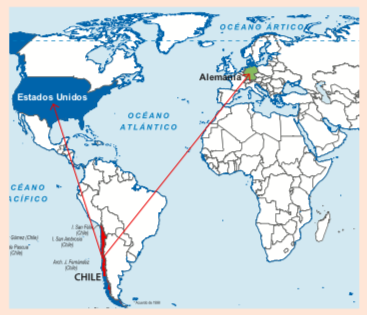 3. Seespera que los niños y las niñas reconozcan que a los niños de otros países les gusta jugar igual que a ellos, van al colegio, tienen amigos, etc. 311.a. Se informa que un niño en Alemania salva a su hermano de ahogarse. Marcas textuales: “Un niño de nueve años salva la vida de su hermano pequeño” o “El niño de apenas nueve años se ha convertido en un héroe en Alemania”. b. El 5 de septiembre de 2016.c. El niño estaba jugando a las carreras y cayó al agua. Marca textual: “el pequeño Rudolf decidió hechar una carrera hacia el jardín hasta que, desgraciadamente, cayó al agua”. d. Porque la abuela no sabía hablar alemán. Marca textual “Fue Markus quien corrió al teléfono para llamar a Urgencias puesto que su abuela, con el ruso como lengua materna, apenas entiende el alemán”. 2. El estudiante debe identificar que la experiencia se refiere a que Markus actuó como una persona más madura, más responsable, y que por eso parecía actuar como alguien de más de 9 años. Lo importante es que sean capaces de dialogar con sus compañeros para llegar a esa idea. 3. Esquema:-En ese momento, Rudolf realiza una carrera hacia el jardín y cae. Markus lo saca de la piscina. -Markus realiza una reanimación cardiopulmonar hasta que llegan los médicos, salvando a su hermano. 324. Respuesta abierta. 5. El estudiante debe dialogar de manera respetuosa y apoyándose siempre de marcas textuales para respaldar su opinión.6. Marcadas con rojo: Mrkus, Rudolf, Korbach y Alemania.  